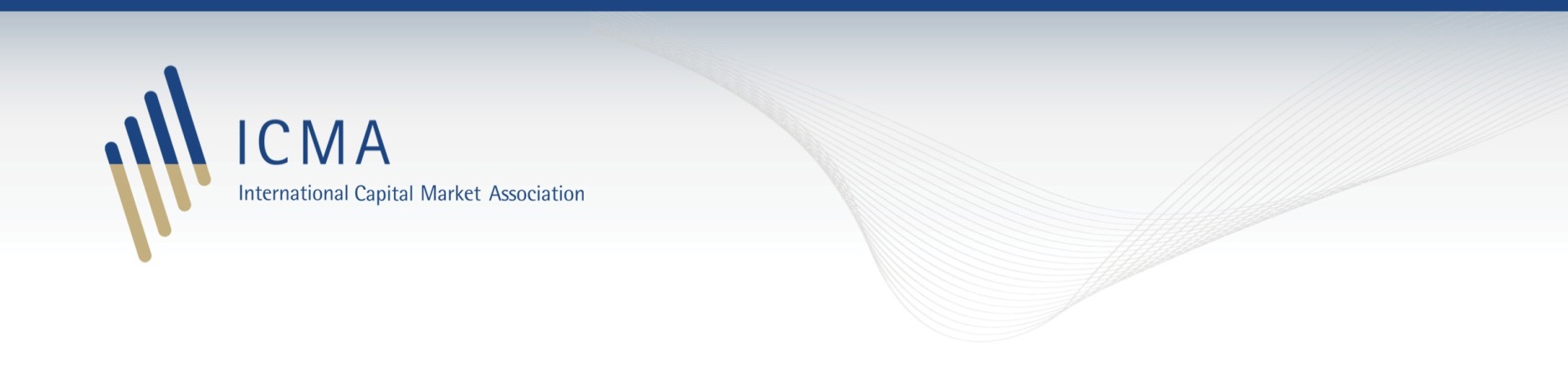 GREEN BOND PRINCIPLESMembership Application FormApplication as:□	a Member (article 3.1 of the Governance Framework) or□	an Observer (article 3.2 of the Governance Framework)Legal name of the organization:Country of registration:Postal address:Website:License (bank, investment firm, insurer…):For non-licensed organization, please describe your activity in the field of green finance (NGO, Universities, auditors, service provider,…):Please provide summary information on your activity in the Green Bonds or in green finance and attach related documents (such as press releases):For an application as a Member, please specify the Category:□	underwriter□	issuer□	investorName and surname of the organization’s representative:Functions within the organization (job title):Postal address:Email address:Phone number:Please send the form dully filed in to: greenbonds@icmagroup.org